Form 105.06 revised 2016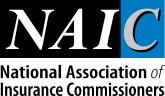 Governed by NH RSA 402D  NH  PUBLIC ADJUSTER License/Registration (Please Print or Type)State Use Only                                                             Lic. Issued   _________________________ Lic. Expiration Date ___________________ Approved ___________ Amt pd __________Uniform Application for PUBLIC ADJUSTER License/RegistrationApplicant Name:_________________________Social security #Social security #Social security #Social security #Social security #Social security #      If assigned, National Producer Number (NPN)       If assigned, National Producer Number (NPN)       If assigned, National Producer Number (NPN)       If assigned, National Producer Number (NPN)       If assigned, National Producer Number (NPN)       If assigned, National Producer Number (NPN)       If assigned, National Producer Number (NPN)       If assigned, National Producer Number (NPN)       If assigned, National Producer Number (NPN)       If assigned, National Producer Number (NPN)       If assigned, National Producer Number (NPN)       If assigned, National Producer Number (NPN)       If assigned, National Producer Number (NPN)       If assigned, National Producer Number (NPN)       If assigned, National Producer Number (NPN) 	Last Name	JR./SR. etc	Last Name	JR./SR. etc	Last Name	JR./SR. etc	Last Name	JR./SR. etc	First Name	First Name	First Name	First Name	First Name	First Name	First Name     Middle Name     Middle Name     Middle Name     Middle Name     Middle Name     Middle Name     Middle Name     Middle Name	  Date of Birth(month) ___ (day) ___ (year)____	  Date of Birth(month) ___ (day) ___ (year)____	Residence/Home Address  (Physical Street)	Residence/Home Address  (Physical Street)	Residence/Home Address  (Physical Street)	Residence/Home Address  (Physical Street)	Residence/Home Address  (Physical Street)	Residence/Home Address  (Physical Street)	Residence/Home Address  (Physical Street)     City     City     City     City     City     City     City	State	State	State	Zip Code	Zip Code	Zip Code    Foreign Country	Home Phone Number	(         )          - Applicant email address:	Home Phone Number	(         )          - Applicant email address:	Gender (Circle One)	Male	Female	Gender (Circle One)	Male	Female	Gender (Circle One)	Male	Female	  Are you a Citizen of the United States? (Check One)	Yes	No	 (If No, of which country are you a citizen?) (If NO, and this is an application for a Resident License, you must supply proof of eligibility to work in the  U.S.)			  Are you a Citizen of the United States? (Check One)	Yes	No	 (If No, of which country are you a citizen?) (If NO, and this is an application for a Resident License, you must supply proof of eligibility to work in the  U.S.)			  Are you a Citizen of the United States? (Check One)	Yes	No	 (If No, of which country are you a citizen?) (If NO, and this is an application for a Resident License, you must supply proof of eligibility to work in the  U.S.)			  Are you a Citizen of the United States? (Check One)	Yes	No	 (If No, of which country are you a citizen?) (If NO, and this is an application for a Resident License, you must supply proof of eligibility to work in the  U.S.)			  Are you a Citizen of the United States? (Check One)	Yes	No	 (If No, of which country are you a citizen?) (If NO, and this is an application for a Resident License, you must supply proof of eligibility to work in the  U.S.)			  Are you a Citizen of the United States? (Check One)	Yes	No	 (If No, of which country are you a citizen?) (If NO, and this is an application for a Resident License, you must supply proof of eligibility to work in the  U.S.)			  Are you a Citizen of the United States? (Check One)	Yes	No	 (If No, of which country are you a citizen?) (If NO, and this is an application for a Resident License, you must supply proof of eligibility to work in the  U.S.)			  Are you a Citizen of the United States? (Check One)	Yes	No	 (If No, of which country are you a citizen?) (If NO, and this is an application for a Resident License, you must supply proof of eligibility to work in the  U.S.)			  Are you a Citizen of the United States? (Check One)	Yes	No	 (If No, of which country are you a citizen?) (If NO, and this is an application for a Resident License, you must supply proof of eligibility to work in the  U.S.)			  Are you a Citizen of the United States? (Check One)	Yes	No	 (If No, of which country are you a citizen?) (If NO, and this is an application for a Resident License, you must supply proof of eligibility to work in the  U.S.)			  Are you a Citizen of the United States? (Check One)	Yes	No	 (If No, of which country are you a citizen?) (If NO, and this is an application for a Resident License, you must supply proof of eligibility to work in the  U.S.)			  Are you a Citizen of the United States? (Check One)	Yes	No	 (If No, of which country are you a citizen?) (If NO, and this is an application for a Resident License, you must supply proof of eligibility to work in the  U.S.)			  Are you a Citizen of the United States? (Check One)	Yes	No	 (If No, of which country are you a citizen?) (If NO, and this is an application for a Resident License, you must supply proof of eligibility to work in the  U.S.)			  Are you a Citizen of the United States? (Check One)	Yes	No	 (If No, of which country are you a citizen?) (If NO, and this is an application for a Resident License, you must supply proof of eligibility to work in the  U.S.)			  Are you a Citizen of the United States? (Check One)	Yes	No	 (If No, of which country are you a citizen?) (If NO, and this is an application for a Resident License, you must supply proof of eligibility to work in the  U.S.)			  Are you a Citizen of the United States? (Check One)	Yes	No	 (If No, of which country are you a citizen?) (If NO, and this is an application for a Resident License, you must supply proof of eligibility to work in the  U.S.)			 Business Entity Name	 Business Entity Name	 Business Entity Name	 Business Entity Name	 Business Entity Name	 Business Entity Name	 Business Entity Name	 Business Entity Name	 Business Entity Name	 Business Entity Name	 Business Entity Name	 Business Entity Name	 Business Entity Name	 Business Entity Name	 Business Entity Name	 Business Entity Name	 Business Entity Name	 Business Entity Name	 Business Entity Name	 Business Entity Name	 Business Entity Name	Business Address (Physical Street)	Business Address (Physical Street)	Business Address (Physical Street)	P.O. Box 	P.O. Box 	P.O. Box 	P.O. Box 	P.O. Box 	City	City	City	City	State	State	State	State	State	State	 Zip Code	 Zip Code    Foreign Country Business Phone Number       (include extension)	(         )          -	  Business Fax Number	 (         )          -	  Business Fax Number	 (         )          -	  Business Fax Number	 (         )          -	  Business Fax Number	 (         )          -	  Business Fax Number	 (         )          -	  Business Fax Number	 (         )          -	  Business Fax Number	 (         )          -	Business E-Mail Address	Business E-Mail Address	Business E-Mail Address	Business E-Mail Address	Business E-Mail Address	Business E-Mail Address	Business E-Mail Address	Business E-Mail Address	Business E-Mail Address	Business E-Mail Address    Business Web Site Address    Business Web Site Address    Business Web Site Address	Applicant’s Mailing Address 	Applicant’s Mailing Address 	Applicant’s Mailing Address 	P.O. Box	P.O. Box	P.O. Box	P.O. Box	P.O. Box	City	City	City	City	State	State	State	State	Zip Code	Zip Code	Zip Code	Zip Code    Foreign Country         a. List any other assumed, fictitious, alias, maiden or trade names which you have used in the past.     b. List any trade names under which you are currently doing business or intend to do business. (May be subject to state approval)          a. List any other assumed, fictitious, alias, maiden or trade names which you have used in the past.     b. List any trade names under which you are currently doing business or intend to do business. (May be subject to state approval)          a. List any other assumed, fictitious, alias, maiden or trade names which you have used in the past.     b. List any trade names under which you are currently doing business or intend to do business. (May be subject to state approval)          a. List any other assumed, fictitious, alias, maiden or trade names which you have used in the past.     b. List any trade names under which you are currently doing business or intend to do business. (May be subject to state approval)          a. List any other assumed, fictitious, alias, maiden or trade names which you have used in the past.     b. List any trade names under which you are currently doing business or intend to do business. (May be subject to state approval)          a. List any other assumed, fictitious, alias, maiden or trade names which you have used in the past.     b. List any trade names under which you are currently doing business or intend to do business. (May be subject to state approval)          a. List any other assumed, fictitious, alias, maiden or trade names which you have used in the past.     b. List any trade names under which you are currently doing business or intend to do business. (May be subject to state approval)          a. List any other assumed, fictitious, alias, maiden or trade names which you have used in the past.     b. List any trade names under which you are currently doing business or intend to do business. (May be subject to state approval)          a. List any other assumed, fictitious, alias, maiden or trade names which you have used in the past.     b. List any trade names under which you are currently doing business or intend to do business. (May be subject to state approval)          a. List any other assumed, fictitious, alias, maiden or trade names which you have used in the past.     b. List any trade names under which you are currently doing business or intend to do business. (May be subject to state approval)          a. List any other assumed, fictitious, alias, maiden or trade names which you have used in the past.     b. List any trade names under which you are currently doing business or intend to do business. (May be subject to state approval)          a. List any other assumed, fictitious, alias, maiden or trade names which you have used in the past.     b. List any trade names under which you are currently doing business or intend to do business. (May be subject to state approval)          a. List any other assumed, fictitious, alias, maiden or trade names which you have used in the past.     b. List any trade names under which you are currently doing business or intend to do business. (May be subject to state approval)          a. List any other assumed, fictitious, alias, maiden or trade names which you have used in the past.     b. List any trade names under which you are currently doing business or intend to do business. (May be subject to state approval)          a. List any other assumed, fictitious, alias, maiden or trade names which you have used in the past.     b. List any trade names under which you are currently doing business or intend to do business. (May be subject to state approval)          a. List any other assumed, fictitious, alias, maiden or trade names which you have used in the past.     b. List any trade names under which you are currently doing business or intend to do business. (May be subject to state approval)          a. List any other assumed, fictitious, alias, maiden or trade names which you have used in the past.     b. List any trade names under which you are currently doing business or intend to do business. (May be subject to state approval)          a. List any other assumed, fictitious, alias, maiden or trade names which you have used in the past.     b. List any trade names under which you are currently doing business or intend to do business. (May be subject to state approval)          a. List any other assumed, fictitious, alias, maiden or trade names which you have used in the past.     b. List any trade names under which you are currently doing business or intend to do business. (May be subject to state approval)          a. List any other assumed, fictitious, alias, maiden or trade names which you have used in the past.     b. List any trade names under which you are currently doing business or intend to do business. (May be subject to state approval)          a. List any other assumed, fictitious, alias, maiden or trade names which you have used in the past.     b. List any trade names under which you are currently doing business or intend to do business. (May be subject to state approval)         Did you qualify  for this license  type by passing an adjuster examination ?    Yes_____ No _____ Comments _________________________                If yes, which state __________________________                Non-Residents ONLY:  Are you required to complete Continuing Education in order to maintain your resident license?  Yes_____    No______        Did you qualify  for this license  type by passing an adjuster examination ?    Yes_____ No _____ Comments _________________________                If yes, which state __________________________                Non-Residents ONLY:  Are you required to complete Continuing Education in order to maintain your resident license?  Yes_____    No______        Did you qualify  for this license  type by passing an adjuster examination ?    Yes_____ No _____ Comments _________________________                If yes, which state __________________________                Non-Residents ONLY:  Are you required to complete Continuing Education in order to maintain your resident license?  Yes_____    No______        Did you qualify  for this license  type by passing an adjuster examination ?    Yes_____ No _____ Comments _________________________                If yes, which state __________________________                Non-Residents ONLY:  Are you required to complete Continuing Education in order to maintain your resident license?  Yes_____    No______        Did you qualify  for this license  type by passing an adjuster examination ?    Yes_____ No _____ Comments _________________________                If yes, which state __________________________                Non-Residents ONLY:  Are you required to complete Continuing Education in order to maintain your resident license?  Yes_____    No______        Did you qualify  for this license  type by passing an adjuster examination ?    Yes_____ No _____ Comments _________________________                If yes, which state __________________________                Non-Residents ONLY:  Are you required to complete Continuing Education in order to maintain your resident license?  Yes_____    No______        Did you qualify  for this license  type by passing an adjuster examination ?    Yes_____ No _____ Comments _________________________                If yes, which state __________________________                Non-Residents ONLY:  Are you required to complete Continuing Education in order to maintain your resident license?  Yes_____    No______        Did you qualify  for this license  type by passing an adjuster examination ?    Yes_____ No _____ Comments _________________________                If yes, which state __________________________                Non-Residents ONLY:  Are you required to complete Continuing Education in order to maintain your resident license?  Yes_____    No______        Did you qualify  for this license  type by passing an adjuster examination ?    Yes_____ No _____ Comments _________________________                If yes, which state __________________________                Non-Residents ONLY:  Are you required to complete Continuing Education in order to maintain your resident license?  Yes_____    No______        Did you qualify  for this license  type by passing an adjuster examination ?    Yes_____ No _____ Comments _________________________                If yes, which state __________________________                Non-Residents ONLY:  Are you required to complete Continuing Education in order to maintain your resident license?  Yes_____    No______        Did you qualify  for this license  type by passing an adjuster examination ?    Yes_____ No _____ Comments _________________________                If yes, which state __________________________                Non-Residents ONLY:  Are you required to complete Continuing Education in order to maintain your resident license?  Yes_____    No______        Did you qualify  for this license  type by passing an adjuster examination ?    Yes_____ No _____ Comments _________________________                If yes, which state __________________________                Non-Residents ONLY:  Are you required to complete Continuing Education in order to maintain your resident license?  Yes_____    No______        Did you qualify  for this license  type by passing an adjuster examination ?    Yes_____ No _____ Comments _________________________                If yes, which state __________________________                Non-Residents ONLY:  Are you required to complete Continuing Education in order to maintain your resident license?  Yes_____    No______        Did you qualify  for this license  type by passing an adjuster examination ?    Yes_____ No _____ Comments _________________________                If yes, which state __________________________                Non-Residents ONLY:  Are you required to complete Continuing Education in order to maintain your resident license?  Yes_____    No______        Did you qualify  for this license  type by passing an adjuster examination ?    Yes_____ No _____ Comments _________________________                If yes, which state __________________________                Non-Residents ONLY:  Are you required to complete Continuing Education in order to maintain your resident license?  Yes_____    No______        Did you qualify  for this license  type by passing an adjuster examination ?    Yes_____ No _____ Comments _________________________                If yes, which state __________________________                Non-Residents ONLY:  Are you required to complete Continuing Education in order to maintain your resident license?  Yes_____    No______        Did you qualify  for this license  type by passing an adjuster examination ?    Yes_____ No _____ Comments _________________________                If yes, which state __________________________                Non-Residents ONLY:  Are you required to complete Continuing Education in order to maintain your resident license?  Yes_____    No______        Did you qualify  for this license  type by passing an adjuster examination ?    Yes_____ No _____ Comments _________________________                If yes, which state __________________________                Non-Residents ONLY:  Are you required to complete Continuing Education in order to maintain your resident license?  Yes_____    No______        Did you qualify  for this license  type by passing an adjuster examination ?    Yes_____ No _____ Comments _________________________                If yes, which state __________________________                Non-Residents ONLY:  Are you required to complete Continuing Education in order to maintain your resident license?  Yes_____    No______        Did you qualify  for this license  type by passing an adjuster examination ?    Yes_____ No _____ Comments _________________________                If yes, which state __________________________                Non-Residents ONLY:  Are you required to complete Continuing Education in order to maintain your resident license?  Yes_____    No______        Did you qualify  for this license  type by passing an adjuster examination ?    Yes_____ No _____ Comments _________________________                If yes, which state __________________________                Non-Residents ONLY:  Are you required to complete Continuing Education in order to maintain your resident license?  Yes_____    No______Employment HistoryEmployment HistoryEmployment HistoryEmployment HistoryEmployment HistoryEmployment HistoryEmployment HistoryEmployment HistoryEmployment HistoryEmployment HistoryEmployment HistoryEmployment HistoryEmployment HistoryEmployment HistoryEmployment HistoryEmployment HistoryEmployment HistoryEmployment HistoryEmployment HistoryEmployment HistoryEmployment History	Account for all time for the past five years.  Give all employment experience starting with your current employer working back five years.  Include full and part-time work,           self-employment, military service, unemployment and full-time education.  	Account for all time for the past five years.  Give all employment experience starting with your current employer working back five years.  Include full and part-time work,           self-employment, military service, unemployment and full-time education.  	Account for all time for the past five years.  Give all employment experience starting with your current employer working back five years.  Include full and part-time work,           self-employment, military service, unemployment and full-time education.  	Account for all time for the past five years.  Give all employment experience starting with your current employer working back five years.  Include full and part-time work,           self-employment, military service, unemployment and full-time education.  	Account for all time for the past five years.  Give all employment experience starting with your current employer working back five years.  Include full and part-time work,           self-employment, military service, unemployment and full-time education.  	Account for all time for the past five years.  Give all employment experience starting with your current employer working back five years.  Include full and part-time work,           self-employment, military service, unemployment and full-time education.  	Account for all time for the past five years.  Give all employment experience starting with your current employer working back five years.  Include full and part-time work,           self-employment, military service, unemployment and full-time education.  	Account for all time for the past five years.  Give all employment experience starting with your current employer working back five years.  Include full and part-time work,           self-employment, military service, unemployment and full-time education.  	Account for all time for the past five years.  Give all employment experience starting with your current employer working back five years.  Include full and part-time work,           self-employment, military service, unemployment and full-time education.  	Account for all time for the past five years.  Give all employment experience starting with your current employer working back five years.  Include full and part-time work,           self-employment, military service, unemployment and full-time education.  	Account for all time for the past five years.  Give all employment experience starting with your current employer working back five years.  Include full and part-time work,           self-employment, military service, unemployment and full-time education.  	Account for all time for the past five years.  Give all employment experience starting with your current employer working back five years.  Include full and part-time work,           self-employment, military service, unemployment and full-time education.  	Account for all time for the past five years.  Give all employment experience starting with your current employer working back five years.  Include full and part-time work,           self-employment, military service, unemployment and full-time education.  	Account for all time for the past five years.  Give all employment experience starting with your current employer working back five years.  Include full and part-time work,           self-employment, military service, unemployment and full-time education.  	Account for all time for the past five years.  Give all employment experience starting with your current employer working back five years.  Include full and part-time work,           self-employment, military service, unemployment and full-time education.  	Account for all time for the past five years.  Give all employment experience starting with your current employer working back five years.  Include full and part-time work,           self-employment, military service, unemployment and full-time education.  	Account for all time for the past five years.  Give all employment experience starting with your current employer working back five years.  Include full and part-time work,           self-employment, military service, unemployment and full-time education.  	Account for all time for the past five years.  Give all employment experience starting with your current employer working back five years.  Include full and part-time work,           self-employment, military service, unemployment and full-time education.  	Account for all time for the past five years.  Give all employment experience starting with your current employer working back five years.  Include full and part-time work,           self-employment, military service, unemployment and full-time education.  	Account for all time for the past five years.  Give all employment experience starting with your current employer working back five years.  Include full and part-time work,           self-employment, military service, unemployment and full-time education.  	Account for all time for the past five years.  Give all employment experience starting with your current employer working back five years.  Include full and part-time work,           self-employment, military service, unemployment and full-time education.  FromFromFromFromToToToToToMonthYearYearYearMonthMonthYearYearYearPosition HeldPosition HeldPosition HeldNameNameNameNameNameNameNameNameName	City                                   State                         Foreign Country	City                                   State                         Foreign Country	City                                   State                         Foreign Country	City                                   State                         Foreign Country	City                                   State                         Foreign Country	City                                   State                         Foreign Country	City                                   State                         Foreign Country	City                                   State                         Foreign Country	City                                   State                         Foreign CountryNameNameNameNameNameNameNameNameName	City                                   State                         Foreign Country	City                                   State                         Foreign Country	City                                   State                         Foreign Country	City                                   State                         Foreign Country	City                                   State                         Foreign Country	City                                   State                         Foreign Country	City                                   State                         Foreign Country	City                                   State                         Foreign Country	City                                   State                         Foreign CountryNameNameNameNameNameNameNameNameName	City                                   State                         Foreign Country	City                                   State                         Foreign Country	City                                   State                         Foreign Country	City                                   State                         Foreign Country	City                                   State                         Foreign Country	City                                   State                         Foreign Country	City                                   State                         Foreign Country	City                                   State                         Foreign Country	City                                   State                         Foreign CountryNameNameNameNameNameNameNameNameName	City                                   State                         Foreign Country	City                                   State                         Foreign Country	City                                   State                         Foreign Country	City                                   State                         Foreign Country	City                                   State                         Foreign Country	City                                   State                         Foreign Country	City                                   State                         Foreign Country	City                                   State                         Foreign Country	City                                   State                         Foreign CountryBackground QuestionsBackground QuestionsBackground Questions	The Applicant must read the following very carefully and answer every question. All written statements submitted by the Applicant must include an original signature.	The Applicant must read the following very carefully and answer every question. All written statements submitted by the Applicant must include an original signature.1a.	Have you ever been convicted of a misdemeanor, had a judgment withheld or deferred, or are you currently charged with committing a misdemeanor? 1a.	Have you ever been convicted of a misdemeanor, had a judgment withheld or deferred, or are you currently charged with committing a misdemeanor? Yes ___   No___You may exclude the following misdemeanor convictions or pending misdemeanor charges : traffic citations, driving under the influence (DUI) or driving while intoxicated (DWI), driving without a license, reckless driving, or driving with a suspended or revoked license. You may also exclude juvenile adjudications (offenses where you were adjudicated delinquent in a juvenile court)1b. Have you been convicted of a felony, had a judgement withheld or deferred, or are you currently charged with committing a felony?You may exclude juvenile adjudications (offenses where you were adjudicated delinquent in a juvenile court)If you have a felony conviction involving dishonesty or breach of trust, have you applied for written consent to engage in the business of insurance in your home state as required by 18 USC 1033?           If so, was that consent granted? (Attach copy of 1033 consent approved by home state.)                    1c. Have you been convicted of a military offense, had a judgment withheld or deferred, or are you currently charged with committing a military offense.NOTE: For Questions 1a, 1b, and 1c,  “Convicted” includes, but is not limited to, having been found guilty by verdict of a judge or jury, having entered a plea of guilty or nolo contendere or no contest, or having been given probation, a suspended sentence or a fine.  	  If you answer yes, you must attach to this application:                                  a written statement explaining the circumstances of each incident,a copy of the charging document, a copy of the official document, which demonstrates the resolution of the charges or any final judgment.Yes ___   No___N/A__Yes __ No__N/A__Yes __ No __Yes ___   No___N/A__Yes __ No__N/A__Yes __ No __2.  Have you ever been named or involved as a party in an administrative proceeding, including FINRA sanction or arbitration proceeding regarding any professional or occupational license or registration?2.  Have you ever been named or involved as a party in an administrative proceeding, including FINRA sanction or arbitration proceeding regarding any professional or occupational license or registration?Yes ___   No___“Involved” means having a license censured, suspended, revoked, canceled, terminated; or, being assessed a fine, a cease and desist order, a prohibition order, a compliance order, placed on probation,  sanctioned or surrendering a license to resolve an administrative action.  “Involved” also means being named as a party to an administrative or arbitration proceeding, which is related to a professional or occupational license, or registration. “Involved” also means having a license or registration application denied or the act of withdrawing an application to avoid a denial.  INCLUDE any business so named because of your actions, in your capacity as an owner, partner, officer, director, or member o r manager of a Limited Liability CompanyYou may EXCLUDE terminations due solely to noncompliance with continuing education requirements or failure to pay a renewal fee. 	If you answer yes, you must attach to this application:a written statement identifying the type of license and explaining the circumstances of each incident,a copy of the Notice of Hearing or other document that states the charges and allegations, anda copy of the official document, which demonstrates the resolution of the charges or any final judgment.
“Involved” means having a license censured, suspended, revoked, canceled, terminated; or, being assessed a fine, a cease and desist order, a prohibition order, a compliance order, placed on probation,  sanctioned or surrendering a license to resolve an administrative action.  “Involved” also means being named as a party to an administrative or arbitration proceeding, which is related to a professional or occupational license, or registration. “Involved” also means having a license or registration application denied or the act of withdrawing an application to avoid a denial.  INCLUDE any business so named because of your actions, in your capacity as an owner, partner, officer, director, or member o r manager of a Limited Liability CompanyYou may EXCLUDE terminations due solely to noncompliance with continuing education requirements or failure to pay a renewal fee. 	If you answer yes, you must attach to this application:a written statement identifying the type of license and explaining the circumstances of each incident,a copy of the Notice of Hearing or other document that states the charges and allegations, anda copy of the official document, which demonstrates the resolution of the charges or any final judgment.
Has any demand been made or judgment rendered against you or any business in which you are or were an owner, partner, officer or director, or member or manager of a limited liability company, for overdue monies by an insurer, or have you ever been subject to a bankruptcy proceeding?  Do not include personal bankruptcies, unless they involve funds held on behalf of othersHas any demand been made or judgment rendered against you or any business in which you are or were an owner, partner, officer or director, or member or manager of a limited liability company, for overdue monies by an insurer, or have you ever been subject to a bankruptcy proceeding?  Do not include personal bankruptcies, unless they involve funds held on behalf of othersYes ___   No___If you answer yes, submit a statement summarizing the details of the indebtedness and arrangements for repayment, and/or type and location of bankruptcy.
If you answer yes, submit a statement summarizing the details of the indebtedness and arrangements for repayment, and/or type and location of bankruptcy.
Have you been notified by any jurisdiction to which you are applying of any delinquent tax obligation that is not the subject 
of a repayment agreement?Have you been notified by any jurisdiction to which you are applying of any delinquent tax obligation that is not the subject 
of a repayment agreement?Yes ___   No___If you answer yes, identify the jurisdiction(s): _______________________________________If you answer yes, identify the jurisdiction(s): _______________________________________5.	Are you currently a party to, or have you ever been found liable in, any lawsuit, arbitration or mediation proceeding involving allegations of fraud, misappropriation or conversion of funds, misrepresentation or breach of fiduciary duty?
5.	Are you currently a party to, or have you ever been found liable in, any lawsuit, arbitration or mediation proceeding involving allegations of fraud, misappropriation or conversion of funds, misrepresentation or breach of fiduciary duty?
Yes ___   No___If you answer yes, you must attach to this application:a written statement summarizing the details of each incident, a copy of the Petition, Complaint or other document that commenced the lawsuit or arbitration, or mediation proceedings, anda copy of the official document, which demonstrates the resolution of the charges or any final judgment.If you answer yes, you must attach to this application:a written statement summarizing the details of each incident, a copy of the Petition, Complaint or other document that commenced the lawsuit or arbitration, or mediation proceedings, anda copy of the official document, which demonstrates the resolution of the charges or any final judgment.Uniform Application for Applicants Name                                       PUBLIC ADJUSTER License/RegistrationUniform Application for Applicants Name                                       PUBLIC ADJUSTER License/RegistrationUniform Application for Applicants Name                                       PUBLIC ADJUSTER License/Registration